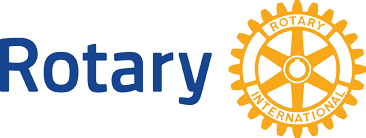    Rotary Club of Batavia, New York GENERAL FUNDING REQUEST FORM Name of Project:/Program: ______________________________________________________________________________ Name of Organization requesting funds:  ______________________________________________________________________________ Name of person submitting proposal:  ______________________________________________________________________________ Contact information for person submitting: Address:   _______________________________________________________________ City, State, Zip:  __________________________________________________________ Phone (home):  _______________(cell) __________________(work)________________ Email: ___________________________________________ Is this organization incorporated?  ___ YES ___ NO Is this organization tax exempt with 501(c)(3) status?:  ___ YES ___ NO Amount of funding (not to exceed $1,500) requested from the Rotary Club of Batavia: $ _____________Brief description of proposed project (include anticipated outcome and how you will measure the effectiveness or success): ____________________________________________________________________________________ ________________________________________________________________________________________________________________________________________________________________________________________________________________________________________________________________________________________________________________________________________________________________________________________________________________________________________________________________________________________________________________________ Page 2—Rotary Club of Batavia General Funding Request Form Budget for the project:  Include other sources of income for the project/program:  ____________________________________________________________________________________ ____________________________________________________________________________________ ____________________________________________________________________________________ ____________________________________________________________________________________ Should an award be granted, how will the Rotary Club of Batavia be recognized? ____________________________________________________________________________________ ____________________________________________________________________________________ ____________________________________________________________________________________ If you have received prior funding from the Rotary Club of Batavia, how were the funds applied? In what way did the grant assist you in achieving your project goal? ____________________________________________________________________________________ ____________________________________________________________________________________ ________________________________________________________________________________________________________________________________________________________________________ ____________________________________________________________________________________ Person(s) in charge of project: ____________________________________________________________________________________ Signature:  ____________________________________________________________________________________ Printed Name:  ____________________________________________________________________________________ Date Submitted:  ____________________________________________________________________________________ E-Mail completed application (preferred) to: BataviaRotaryTreasurer@gmail.com  Or mail to: Rotary Club of Batavia PO Box 347 Batavia, NY 14021-0347 